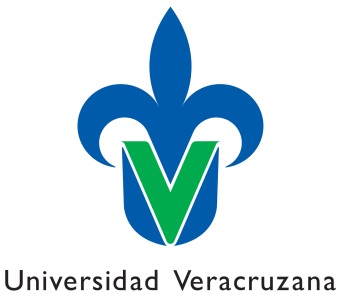 FACULTAD DE ADMINISTRACIÓN 
CARTA COMPROMISO DE CUMPLIMIENTO DE EXPERIENCIA RECEPCIONALYo, ________________________________________alumno (a) del ____° periodo del programa educativo de __________________________________ con matrícula N° ___________ acepto que he leído el Estatuto de alumnos vigente, la guía para la elaboración de trabajos recepcionales y los requisitos para trámites de titulación y me comprometo a cumplir con lo estipulado para tal efecto.Así mismo, declaro que he elegido la modalidad de ______________ para aprobar la Experiencia Educativa arriba citada.		H. Veracruz, Ver., a ___ de _______________ del 201__.Firma___________________________Datos personales del alumnoCorreo electrónico: ______________________
Número telefónico: ______________________